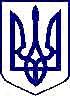 КРАСНОГРАДСЬКА МІСЬКА РАДА   ХLІІІ  СЕСІЯ  VIІ СКЛИКАННЯРІШЕННЯ30 січня 2018 року                                                                               № 1433 – VIІПро розроблення проекту регуляторного акту«Про внесення змін до Положення про громадські слухання в місті Краснограді»Відповідно до статті 26 Закону України «Про місцеве самоврядування в Україні», Закону України «Про засади державної регуляторної політики у сфері господарської діяльності», заслухавши та обговоривши  проект Положення про громадські слухання в місті Краснограді, керуючись Статутом територіальної громади міста Краснограда, міська радаВ И Р І Ш И Л А:    1. Визначити відділ правового забезпечення міської ради розробником проекту регуляторного акту «Про внесення змін до Положення про громадські слухання в місті Краснограді», затвердженого рішенням   рішенням ХІХ сесії VІІ скликання № 563 – VІІ від 06 жовтня 2016 року.     2. Внести зміни до Положення про громадські слухання в місті Краснограді, затвердженого рішенням ХІХ сесії VІІ скликання № 563 – VІІ від 06 жовтня 2016 року, а саме:- пункт 2.1 доповнити абзацом наступного змісту: «особа (ініціатор), що подала електронну петицію у відповідності до Закону України «Про звернення громадян» та Положення про електронні петиції в Красноградський міській раді, яка містить клопотання щодо її розгляду на громадських слуханнях»;- пункт 2.2 доповнити абзацом наступного змісту: «Громадські слухання ініціатива яких подана особою (ініціатором) через подання електронної петиції, оголошуються безпосередньо шляхом прийняття розпорядження міським головою»;- пункт 2.6 викласти в наступній редакції: « Протягом 3 календарних днів після реєстрації повідомлення про ініціативу, щодо проведення громадських слухань (окрім випадків, коли ініціатором проведення громадських слухань є голова, виконавчий комітет ради, або особа, що подала електронну петицію) секретар міської ради видає ініціаторам зразок підписного листа для збору підписів на підтримку проведення громадських слухань.»;- доповнити Розділ ІІ пунктом 2.14 наступного змісту: « Ініціатива, щодо проведення громадських слухань подана шляхом електронної петиції, реєструється у відповідності до Закону України про звернення громадян» та Положення про електронні петиції в Красноградський міській раді.          2. Відділу правового забезпечення міської ради та відділу благоустрою міської ради :1) розробити проект регуляторного акту, оприлюднити його у встановленому законодавством порядку;2) після проходження процедури подати на розгляд постійній комісії з політико-правових питань, законності, правопорядку, місцевого самоврядування для надання висновків про відповідність проекту регуляторного акта вимогам статей 4 та 8 Закону України «Про засади державної регуляторної політики у сфері господарської діяльності».3. Структурним підрозділам міської ради:1) відділу організаційного забезпечення та контролю забезпечити розміщення цього рішення на офіційному сайті Красноградської міської ради в мережі Інтернет в 10-ти денний термін з дня його прийняття;2) відділу правового забезпечення забезпечити виконання заходів з відстеження результативності в терміни та у порядку, встановленому законодавством;          3. Контроль за виконанням рішення покласти на секретаря міської ради Єніну К.Я., та на постійну комісію з політико – правових питань, законності, правопорядку місцевого самоврядування  (Позняк В.А.).Міський голова		                              				В.І. МаксимАналіз регуляторного впливупроекту регуляторного акту:рішення Красноградської міської ради«Про внесення змін до Положення про громадські слухання в місті Краснограді»	Даний аналіз регуляторного впливу розроблений відповідно до статей 4, 8 Закону України „Про засади регуляторної політики у сфері господарської діяльності“, Методики проведення аналізу впливу регуляторного акту, затвердженої Постановою Кабінету Міністрів України від 11.03.2004р. № 308 „Про затвердження методики проведення аналізу впливу та відстеження результативності регуляторного акту“1. Визначення проблеми, яку передбачається розв'язати       Громадські слухання є формою безпосередньої участі членів територіальної громади у здійсненні місцевого самоврядування, яка передбачена статтею 13 Закону України „Про місцеве самоврядування в Україні“. Статтею 23-1 Закону України «Про звернення громадян» передбачено порядок розгляду та подання електронних петицій, де серед іншого зазначено, що така петиція може містити клопотання про її розгляд на громадських слуханнях.Положенням про громадські слухання  в місті Краснограді затвердженим рішенням ХІХ сесії VІІ скликання № 563 – VІІ від 06 жовтня 2016 року визначено вичерпний перелік ініціаторів громадських слухань, до якого не включено особу (ініціатора), що подала електронну петицію. Така ситуація унеможливлює проведення громадських слухань на підставі електронної петиції, якщо вона містить таке клопотання, що в свою чергу впливає на здатність членів територіальної громади приймати участь у здійсненні місцевого самоврядування з питань життєдіяльності громади.2. Цілі державного регулювання    Закріплення норм, встановлених Конституцією, законами України, Європейською хартією місцевого самоврядування, встановлення порядку їх виконання, вираження власної думки членів територіальної громади пропонується вирішити  шляхом внесення відповідних змін до Положення про громадські слухання в місті Краснограді.3. Альтернативні способи досягнення встановлених цілей     	Альтернативою є прийняття рішення міської ради для врегулювання важливих питань територіальної громади. Даний спосіб не є ефективним з декількох причин:законом України „Про місцеве самоврядування в Україні“  прямо визначається, що проведення громадських слухань, встановлюється Статутом територіальної громади;вирішення важливих для міста питань шляхом прийняття різних рішень міської ради значно ускладнює інформованість членів територіальної громади стосовно їх прав у здійсненні місцевого самоврядування.4. Механізм, який пропонується застосувати для роз’яснення проблеми, відповідні заходи     	Метою внесення змін до Положення про громадські слухання в місті Красноград є надання членам територіальної громади міста Краснограда створення можливості брати участь у обговоренні проблем життєзабезпечення та розвитку територіальної громади шляхом подання електронних петицій.     	Внесення змін до Положення про громадські слухання встановить чіткі вимоги щодо механізму участі членів територіальної громади у вирішенні важливих для міста питань та визначить особливості здійснення місцевого самоврядування на території Красноградської міської ради, шляхом подання петицій у електронній формі.5. Обґрунтування можливості досягнення встановлених  цілей у разі прийняття регуляторного акту     	Досягнення цілей, пропонується вирішити шляхом внесення відповідних змін до Положення про громадські слухання і таким чином надання можливості всім членами територіальної громади проявляти ініціативу, щодо вирішення нагальних питань життя громади за допомогою електронних засобів мережі Інтернет, підвищить комунікативність між  членами територіальної громади та органами владних повноважень.      6. Очікувані результати прийняття акту     	Дія зазначеного регуляторного акту поширюється на представників органів місцевого самоврядування, представників партій, рухів, професійних і творчих спілок, органів самоорганізації населення, релігійних організацій та інших неприбуткових організацій громадянського суспільства, що діють на території міста, представників підприємств, установ та організацій, що розташовані на території міста, осіб, які зареєстровані та постійно мешкають на території міста Краснограда. Для визначення очікуваних результатів прийняття запропонованого регуляторного акту, які виникають у різних груп суб’єктів, на яких поширюється дія акту, наведена таблиця аналізу вигод та витрат:7.  Визначення строку дії регуляторного акту     	Дія зазначеного регуляторного акту – постійно.8. Визначення показників результативності акту     	Для визначення результативності цього регуляторного акту пропонується встановити наступні загальні показники:кількість проведених громадських слухань шляхом подання особою (ініціатором) електронних петицій.9. Заходи, за допомогою яких здійснюється відстеженнярезультативності акту      	Відстеження результативності регуляторного акту буде відбуватися в порядку, передбаченому статтею 10 Закону України „Про засади регуляторної політики у сфері господарської діяльності“ та згідно Постанові Кабінету Міністрів України № 308 від 11.03.2011 „Про затвердження методики проведення аналізу впливу та відстеження результативності регуляторного акта“.Начальник відділу правового забезпечення                                                     В.В. ГірманЗВІТпро базове відстеження результативності регуляторного акта – проекту рішення Красноградської міської ради «Про внесення змін до Положенняпро громадські слухання в місті Краснограді »Начальник відділу правового забезпечення                                                     В.В. ГірманСфера впливуВигодиВитратиЧлени територіальної громадиОдержання можливості активно впливати та брати участь у вирішенні міських проблем, можливість отримати певні важелі щодо рівноправної, партнерської ролі у місцевому самоврядуванні; інструмент розвитку і формування власне самої громадиВитрати робочого часу, пов’язані з підготовкою та виконанням вимог регуляторного актуОргани місцевого самоврядуванняМожливість реальної кооперації у вирішенні міських проблемВитрати на розповсюдження та тиражування оголошень, прийнятого рішення, витрати робочого часу, пов’язані з підготовкою та проведенням громадських слухань№ з/пПоказники Опис1.Вид та назва регуляторного акта, дата його прийняття та номерПроект рішення Красноградської міської ради «Про  внесення змін до Положення про громадські слухання в місті Краснограді»2.Назва виконавця заходів  з відстеженняКрасноградська міська рада3.Цілі прийняття актаЗакріплення норм, встановлених Конституцією, законами України, Європейською хартією місцевого самоврядування, встановлення порядку їх виконання, вираження власної думки членів територіальної громади пропонується вирішити  шляхом внесення відповідних змін до Положення про громадські слухання в місті Краснограді.4Строк виконання заходів з відстеженняЗдійснюється до дня набрання чинності регуляторним актом5.Тип відстеження  Базове відстеження6.Методи одержання результатів відстеженняДля проведення базового відстеження використовувався один метод одержання результатів відстеження – статистичний.7.Дані та припущення, на основі яких відстежувалася результативність, способи одержання данихПоказниками результативності запропонованого проекту рішення є дані, які отримуються шляхом налагодження комунікативних зв’язків між членами територіальної громади та міською радою8.Кількісні та якісні значення показників результативностіВ подальшому, показниками результативності запропонованого проекту є дані, які отримуються шляхом обрахування кількості надісланих електронних петицій, їх якісного змісту та результатів розгляду9.Оцінка результатів реалізації регуляторного акта та ступеня досягнення визначених цілейПрийняття даного регуляторного акту дасть можливість встановити механізм проведення громадських слухань на підставі електронних петицій сприятиме формуванню умов для ефективного вирішення нагальних питань життєдіяльності територіальної громади.